Publicado en España el 24/09/2020 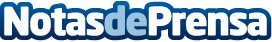 7 errores comunes que se cometen a la hora de hacer croquetasNo calcular bien los ingredientes para la bechamel, optar por rellenos de poca calidad o no dejar reposar la masa al menos 12 horas, algunos de los fallos más comunes al preparar croquetas, según Oído Cocina GourmetDatos de contacto:Redacción648183184Nota de prensa publicada en: https://www.notasdeprensa.es/7-errores-comunes-que-se-cometen-a-la-hora-de Categorias: Nacional Gastronomía Sociedad Restauración Consumo http://www.notasdeprensa.es